Vinnustofa vegna Grunnprófa 2018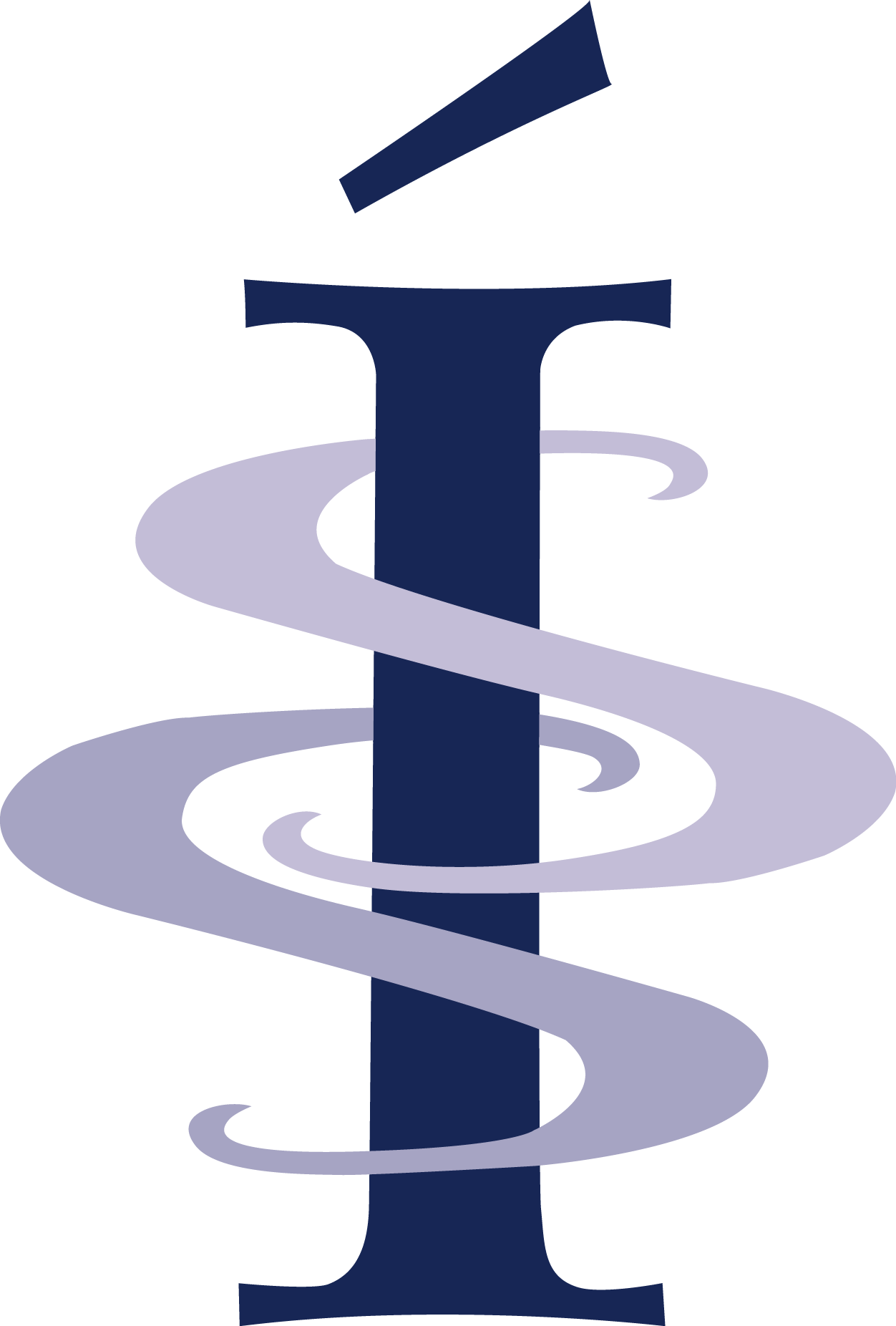 Vinsamlegast fyllið út skráningarformið og sendið á events@iceskate.isSíðasti skráningardagur er miðvikudagurinn 15. ágúst 2018.Nafn:Félag:Netfang:Símanúmer: